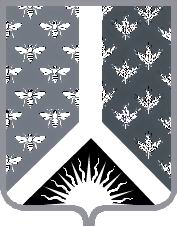 Кемеровская областьНовокузнецкий муниципальный районАдминистрация Новокузнецкого муниципального районаПОСТАНОВЛЕНИЕОт __________ № ____  г. НовокузнецкОб утверждении муниципальной программы «Поддержка агропромышленного комплекса и развитие сельских территорий Новокузнецкого муниципального района»В соответствии  со статьей 179 Бюджетного кодекса Российской Федерации, постановлением  администрации Новокузнецкого муниципального района от 06.11.2015 № 196 «Об утверждении Порядка разработки, утверждения и реализации муниципальных программ муниципального образования «Новокузнецкий муниципальный район», руководствуясь статьёй 40 Устава муниципального образования «Новокузнецкий муниципальный район»  администрация Новокузнецкого муниципального района  постановляет:Утвердить муниципальную программу «Поддержка агропромышленного комплекса и развитие сельских территорий Новокузнецкого муниципального района», согласно приложению к настоящему постановлению.Финансовому управлению по Новокузнецкому району руководствоваться настоящим постановлением при составлении бюджета  Новокузнецкого муниципального района на 2020 год и на плановый период 2021 и 2022 годов.Опубликовать настоящее постановление в Новокузнецкой районной газете «Сельские вести» и разместить на официальном сайте муниципального образования «Новокузнецкий муниципальный район» www.admnkr.ru в информационно-телекоммуникационной сети «Интернет».Настоящее постановление вступает в силу с 01.01.2020, но не ранее даты его официального опубликования. Контроль  за исполнением настоящего постановления оставляю за собой.Глава Новокузнецкогомуниципального района                                                                                            А.В. ШарнинПаспортмуниципальной программы«Поддержка агропромышленного комплекса и развитие сельских территорий Новокузнецкого муниципального района»Характеристика текущего состояния агропромышленного комплекса Новокузнецкого муниципального района.Разработка и принятие Программы вызваны объективной необходимостью поддержки темпов роста сельскохозяйственного производства на основе повышения его конкурентоспособности и повышения привлекательности жизни на селе. Реализация Программы позволит в 2020-2022 годах выйти на объем валовой продукции – 26,5 миллиардов рублей.Земельный фонд района является его стратегическим преимуществом, а плодородие почвы во взаимодействии с другими природными факторами составляет базовую ценность земли, определяющую уровень производительности труда и стоимость произведенного продукта.  Важнейшим фактором обеспечения воспроизводства плодородия почв являются агрохимические мероприятия. Увеличение валового сбора продукции растениеводства в районе можно достигнуть за счёт роста средней урожайности зерновых культур, особое внимание при этом нужно обратить на повышение плодородия сельскохозяйственных угодий, то есть вносить удобрения, использовать средства химической защиты растений, приобретать семена высоких репродукций. Новая кадровая политика в агропромышленном комплексе по своей важности и актуальности ставится в первый ряд с основными государственными программами в этой сфере. Создание системы поддержки в решении жилищных проблем граждан, молодых семей и молодых специалистов, проживающих и работающих в селе и нуждающихся в улучшении жилищных условий, позволит привлечь и закрепить в районе молодых специалистов, а также улучшить демографическую ситуацию в районе.Цели и задачи реализации Программы.Реализация Программы направлена на достижение основных целей: - создание условий для развития сельскохозяйственного производства в поселениях,расширения рынка сельскохозяйственной  продукции, сырья и продовольствия;- создание системы поддержки в решении жилищных проблем граждан, молодых семей и молодых специалистов, проживающих и работающих в селе и нуждающихся в улучшении  жилищных условий;- содействие созданию рабочих мест на селе;- создание комфортных условий жизнедеятельности в сельской местности;- обеспечение условий для отдыха и физического развития детей, приобщение их к здоровому образу жизни.Для достижения целей необходимо решение следующих задач:- сохранение, увеличение и рациональное использование земель сельскохозяйственного назначения;- создание условий для увеличения объемов производства высококачественной сельскохозяйственной продукции;- улучшение кормовой базы в животноводстве;- улучшение жилищных условий молодых семей и молодых специалистов, проживающих в сельской местности;- повышение уровня комплексного обустройства населенных пунктов, расположенных в сельской местности, объектами социальной и инженерной инфраструктуры и удовлетворение потребностей сельского населения, в том числе молодых семей и молодых специалистов, в благоустроенном жилье;- обустройство детских игровых площадок, благоустройство сельских поселений;- строительство, реконструкция и ремонт объектов социальной сферы.Перечень подпрограмм Программы с кратким описанием подпрограмм, основных мероприятий и мероприятий Программы.Ресурсное обеспечение реализации Программы.Сведения о планируемых значениях целевых показателей(индикаторов) Программы.Методика оценки эффективности муниципальной Программы. Оценка эффективности муниципальной Программы осуществляется в соответствии с постановлением администрации Новокузнецкого муниципального района от 19.01.2015 № 03 «Об утверждении оценки эффективности реализации муниципальных программ в МО «Новокузнецкий муниципальный район».Методика оценки эффективности муниципальной Программы учитывает достижение целей и решение задач муниципальной программы, соотношение ожидаемых результатов с показателями, указанными в муниципальной Программе.Если значение бальной интегральной оценки находится в интервале от 80 до 100 баллов-эффективность муниципальной Программы оценивается как высокая.Если значение бальной интегральной оценки находится в интервале от 50 до 80 баллов-эффективность муниципальной Программы оценивается как умеренная.Если значение бальной интегральной оценки находится в интервале от 20 до 50 баллов-эффективность муниципальной Программы оценивается как низкая.Если значение бальной интегральной оценки ниже 20 баллов, Программа признается неэффективной.Первый заместитель главы Новокузнецкого муниципального района 		                                       	         А.О. ПарадневПриложение          к постановлению администрации Новокузнецкого муниципального района от  __________  № _____Наименование муниципальной программыПоддержка агропромышленного комплекса и развитие сельских территорий Новокузнецкого муниципального района (далее - Программа).Директор муниципальной программыНачальник отдела по сельскому хозяйству, продовольствию и природопользованию администрации Новокузнецкого муниципального района.Ответственный исполнитель (координатор) муниципальной программыОтдел по сельскому хозяйству, продовольствию и природопользованию администрации Новокузнецкого муниципального района.Исполнители муниципальной программыОтдел по сельскому хозяйству, продовольствию и природопользованию администрации Новокузнецкого муниципального района;отдел капитального строительства Новокузнецкого муниципального района;отдел жилищно-коммунальных объектов, дорожной деятельности и благоустройства администрации Новокузнецкого муниципального района.Наименование подпрограмм муниципальной программы1. «Социально-экономическое развитие села».2. «Устойчивое развитие сельских территорий».Цели муниципальной программыСоздание условий для развития сельскохозяйственного  производства в поселениях, расширения рынка сельскохозяйственной  продукции, сырья и продовольствия.Создание системы поддержки в решении жилищных проблем граждан, молодых семей и молодых специалистов, проживающих и работающих в селе и нуждающихся в улучшении  жилищных условий.Содействие созданию рабочих мест на селе.Создание комфортных условий жизнедеятельности в сельской местности.Обеспечение условий для отдыха и физического развития детей, приобщение их к здоровому образу жизни.Задачи муниципальной программыСохранение, увеличение и рациональное использование земель сельскохозяйственного назначения.Создание условий для увеличения объемов производства высококачественной сельскохозяйственной продукции.Улучшение кормовой базы в животноводстве.Улучшение жилищных условий молодых семей и молодых специалистов, проживающих в сельской местности.Повышение уровня комплексного обустройства населенных пунктов, расположенных в сельской местности, объектами социальной и инженерной инфраструктуры и удовлетворение потребностей сельского населения, в том числе молодых семей и молодых специалистов, в благоустроенном жилье.Обустройство детских игровых площадок, благоустройство сельских поселений.Строительство, реконструкция и ремонт объектов социальной сферы.Срок реализации муниципальной    программы2020-2022 годы.Объем и источники финансирования муниципальной программы в целом и с разбивкой по годам ее реализацииОбъем бюджетных ассигнований на реализацию муниципальной программы в период 2020-2022 годов составляет 125 000,0 тысяч рублей, из них:средства местного бюджета – 125 000,0  тысяч рублей;иные не запрещенные законодательством источники финансирования:средства федерального бюджета – 0 тысяч рублей;средства областного бюджета – 0 тысяч рублей.Объем бюджетных ассигнований на реализацию муниципальной программы в 2020 году составляет – 65 000,0 тысяч рублей, из них:средства местного бюджета – 65 000,0 тысяч рублей;иные не запрещенные законодательством источники финансирования:средства федерального бюджета – 0 тысяч рублей;средства областного бюджета – 0 тысяч рублей.Объем бюджетных ассигнований на реализацию муниципальной программы в 2021 году составляет – 30 000,0 тысяч рублей, из них:средства местного бюджета – 30 000,0 тысяч рублей;иные не запрещенные законодательством источники финансирования:средства федерального бюджета – 0 тысяч рублей;средства областного бюджета – 0 тысяч рублей.Объем бюджетных ассигнований на реализацию муниципальной программы в 2022 году составляет – 30 000,0 тысячи рублей, из них:средства местного бюджета – 30 000,0 тысячи рублей;иные не запрещенные законодательством источники финансирования:средства федерального бюджета – 0 тысяч рублей;средства областного бюджета – 0 тысяч рублей.Ожидаемые конечные результаты реализации муниципальной программыРеализация Программы позволит в 2020-2022 годах:1) довести производство сельскохозяйственной продукции во всех категориях хозяйств в количестве:- зерна в весе после доработки до 51,0 тысяч тонн;- картофеля до 90,0 тысяч тонн;- овощей до 45,5 тысяч тонн;2) установить три детских игровых площадки в сельскихпоселениях: - Загорское сельское поселение; - Терсинское сельское поселение;- Центральное сельское поселение;3)  улучшить жилищные условия для молодых семей и молодых специалистов, проживающих в сельской местности в количестве 714 квадратных метров;4) повысить эксплуатационные параметры объектов социальной сферы к учебному году и к работе в зимних условиях.№ п/пНаименование подпрограммы, основного мероприятия, мероприятияНаименование подпрограммы, основного мероприятия, мероприятияНаименование подпрограммы, основного мероприятия, мероприятияКраткое описание подпрограммы, основного мероприятия, мероприятияНаименование целевого показателя (индикатора)Наименование целевого показателя (индикатора)Наименование целевого показателя (индикатора)Наименование целевого показателя (индикатора)Наименование целевого показателя (индикатора)Наименование целевого показателя (индикатора)ПримечаниеПримечание1222344444455Муниципальная программа «Поддержка агропромышленного комплекса и  развитие сельских территорий Новокузнецкого муниципального района».Муниципальная программа «Поддержка агропромышленного комплекса и  развитие сельских территорий Новокузнецкого муниципального района».Муниципальная программа «Поддержка агропромышленного комплекса и  развитие сельских территорий Новокузнецкого муниципального района».Муниципальная программа «Поддержка агропромышленного комплекса и  развитие сельских территорий Новокузнецкого муниципального района».Муниципальная программа «Поддержка агропромышленного комплекса и  развитие сельских территорий Новокузнецкого муниципального района».Муниципальная программа «Поддержка агропромышленного комплекса и  развитие сельских территорий Новокузнецкого муниципального района».Муниципальная программа «Поддержка агропромышленного комплекса и  развитие сельских территорий Новокузнецкого муниципального района».Муниципальная программа «Поддержка агропромышленного комплекса и  развитие сельских территорий Новокузнецкого муниципального района».Муниципальная программа «Поддержка агропромышленного комплекса и  развитие сельских территорий Новокузнецкого муниципального района».Муниципальная программа «Поддержка агропромышленного комплекса и  развитие сельских территорий Новокузнецкого муниципального района».Муниципальная программа «Поддержка агропромышленного комплекса и  развитие сельских территорий Новокузнецкого муниципального района».Муниципальная программа «Поддержка агропромышленного комплекса и  развитие сельских территорий Новокузнецкого муниципального района».Муниципальная программа «Поддержка агропромышленного комплекса и  развитие сельских территорий Новокузнецкого муниципального района».1.Цель: создание условий для развития сельскохозяйственного  производства в поселениях, расширения рынка сельскохозяйственной  продукции, сырья и продовольствия.Цель: создание условий для развития сельскохозяйственного  производства в поселениях, расширения рынка сельскохозяйственной  продукции, сырья и продовольствия.Цель: создание условий для развития сельскохозяйственного  производства в поселениях, расширения рынка сельскохозяйственной  продукции, сырья и продовольствия.Цель: создание условий для развития сельскохозяйственного  производства в поселениях, расширения рынка сельскохозяйственной  продукции, сырья и продовольствия.Цель: создание условий для развития сельскохозяйственного  производства в поселениях, расширения рынка сельскохозяйственной  продукции, сырья и продовольствия.Цель: создание условий для развития сельскохозяйственного  производства в поселениях, расширения рынка сельскохозяйственной  продукции, сырья и продовольствия.Цель: создание условий для развития сельскохозяйственного  производства в поселениях, расширения рынка сельскохозяйственной  продукции, сырья и продовольствия.Цель: создание условий для развития сельскохозяйственного  производства в поселениях, расширения рынка сельскохозяйственной  продукции, сырья и продовольствия.Цель: создание условий для развития сельскохозяйственного  производства в поселениях, расширения рынка сельскохозяйственной  продукции, сырья и продовольствия.Цель: создание условий для развития сельскохозяйственного  производства в поселениях, расширения рынка сельскохозяйственной  продукции, сырья и продовольствия.Цель: создание условий для развития сельскохозяйственного  производства в поселениях, расширения рынка сельскохозяйственной  продукции, сырья и продовольствия.Цель: создание условий для развития сельскохозяйственного  производства в поселениях, расширения рынка сельскохозяйственной  продукции, сырья и продовольствия.1.Задача: создание условий для увеличения объемов производства высококачественной сельскохозяйственной продукции.Задача: создание условий для увеличения объемов производства высококачественной сельскохозяйственной продукции.Задача: создание условий для увеличения объемов производства высококачественной сельскохозяйственной продукции.Задача: создание условий для увеличения объемов производства высококачественной сельскохозяйственной продукции.Задача: создание условий для увеличения объемов производства высококачественной сельскохозяйственной продукции.Задача: создание условий для увеличения объемов производства высококачественной сельскохозяйственной продукции.Задача: создание условий для увеличения объемов производства высококачественной сельскохозяйственной продукции.Задача: создание условий для увеличения объемов производства высококачественной сельскохозяйственной продукции.Задача: создание условий для увеличения объемов производства высококачественной сельскохозяйственной продукции.Задача: создание условий для увеличения объемов производства высококачественной сельскохозяйственной продукции.Задача: создание условий для увеличения объемов производства высококачественной сельскохозяйственной продукции.Задача: создание условий для увеличения объемов производства высококачественной сельскохозяйственной продукции.1.Подпрограмма: «Социально-экономическое развитие села».Подпрограмма: «Социально-экономическое развитие села».Подпрограмма: «Социально-экономическое развитие села».Подпрограмма: «Социально-экономическое развитие села».Подпрограмма: «Социально-экономическое развитие села».Подпрограмма: «Социально-экономическое развитие села».Подпрограмма: «Социально-экономическое развитие села».Подпрограмма: «Социально-экономическое развитие села».Подпрограмма: «Социально-экономическое развитие села».Подпрограмма: «Социально-экономическое развитие села».Подпрограмма: «Социально-экономическое развитие села».Подпрограмма: «Социально-экономическое развитие села».1.1.Основное мероприятие: «Создание условий для дальнейшего роста производства продукции растениеводства агропромышленного комплекса».Основное мероприятие: «Создание условий для дальнейшего роста производства продукции растениеводства агропромышленного комплекса».Основное мероприятие: «Создание условий для дальнейшего роста производства продукции растениеводства агропромышленного комплекса».Основное мероприятие: «Создание условий для дальнейшего роста производства продукции растениеводства агропромышленного комплекса».Основное мероприятие: «Создание условий для дальнейшего роста производства продукции растениеводства агропромышленного комплекса».Основное мероприятие: «Создание условий для дальнейшего роста производства продукции растениеводства агропромышленного комплекса».Основное мероприятие: «Создание условий для дальнейшего роста производства продукции растениеводства агропромышленного комплекса».Основное мероприятие: «Создание условий для дальнейшего роста производства продукции растениеводства агропромышленного комплекса».Основное мероприятие: «Создание условий для дальнейшего роста производства продукции растениеводства агропромышленного комплекса».Основное мероприятие: «Создание условий для дальнейшего роста производства продукции растениеводства агропромышленного комплекса».Основное мероприятие: «Создание условий для дальнейшего роста производства продукции растениеводства агропромышленного комплекса».Основное мероприятие: «Создание условий для дальнейшего роста производства продукции растениеводства агропромышленного комплекса».1.1.1.Мероприятие: «Субсидии на безвоз-мездной и  безвозв-ратной  основе на оказание несвязанной поддержки сельскохо-зяйственным товаро-производителям в области растениеводства».Поддержка (стимулирование увеличения) производства сельскохозяйствен-ной продукции с помощью частичного возмещения затрат.Поддержка (стимулирование увеличения) производства сельскохозяйствен-ной продукции с помощью частичного возмещения затрат.Поддержка (стимулирование увеличения) производства сельскохозяйствен-ной продукции с помощью частичного возмещения затрат.Валовый сбор в хозяйствах всех категорий (тысяч тонн):- зерновых и зернобобовых культур; - овощных культур;- картофеля.Валовый сбор в хозяйствах всех категорий (тысяч тонн):- зерновых и зернобобовых культур; - овощных культур;- картофеля.Валовый сбор в хозяйствах всех категорий (тысяч тонн):- зерновых и зернобобовых культур; - овощных культур;- картофеля.Валовый сбор в хозяйствах всех категорий (тысяч тонн):- зерновых и зернобобовых культур; - овощных культур;- картофеля.Валовый сбор в хозяйствах всех категорий (тысяч тонн):- зерновых и зернобобовых культур; - овощных культур;- картофеля.12333445567772.Цель: создание системы поддержки в решении жилищных проблем граждан, молодых семей и молодых специалистов, проживающих и работающих в селе и нуждающихся в улучшении  жилищных условий; обеспечение условий для отдыха и физического развития детей, приобщение их к здоровому образу жизни.Цель: создание системы поддержки в решении жилищных проблем граждан, молодых семей и молодых специалистов, проживающих и работающих в селе и нуждающихся в улучшении  жилищных условий; обеспечение условий для отдыха и физического развития детей, приобщение их к здоровому образу жизни.Цель: создание системы поддержки в решении жилищных проблем граждан, молодых семей и молодых специалистов, проживающих и работающих в селе и нуждающихся в улучшении  жилищных условий; обеспечение условий для отдыха и физического развития детей, приобщение их к здоровому образу жизни.Цель: создание системы поддержки в решении жилищных проблем граждан, молодых семей и молодых специалистов, проживающих и работающих в селе и нуждающихся в улучшении  жилищных условий; обеспечение условий для отдыха и физического развития детей, приобщение их к здоровому образу жизни.Цель: создание системы поддержки в решении жилищных проблем граждан, молодых семей и молодых специалистов, проживающих и работающих в селе и нуждающихся в улучшении  жилищных условий; обеспечение условий для отдыха и физического развития детей, приобщение их к здоровому образу жизни.Цель: создание системы поддержки в решении жилищных проблем граждан, молодых семей и молодых специалистов, проживающих и работающих в селе и нуждающихся в улучшении  жилищных условий; обеспечение условий для отдыха и физического развития детей, приобщение их к здоровому образу жизни.Цель: создание системы поддержки в решении жилищных проблем граждан, молодых семей и молодых специалистов, проживающих и работающих в селе и нуждающихся в улучшении  жилищных условий; обеспечение условий для отдыха и физического развития детей, приобщение их к здоровому образу жизни.Цель: создание системы поддержки в решении жилищных проблем граждан, молодых семей и молодых специалистов, проживающих и работающих в селе и нуждающихся в улучшении  жилищных условий; обеспечение условий для отдыха и физического развития детей, приобщение их к здоровому образу жизни.Цель: создание системы поддержки в решении жилищных проблем граждан, молодых семей и молодых специалистов, проживающих и работающих в селе и нуждающихся в улучшении  жилищных условий; обеспечение условий для отдыха и физического развития детей, приобщение их к здоровому образу жизни.Цель: создание системы поддержки в решении жилищных проблем граждан, молодых семей и молодых специалистов, проживающих и работающих в селе и нуждающихся в улучшении  жилищных условий; обеспечение условий для отдыха и физического развития детей, приобщение их к здоровому образу жизни.Цель: создание системы поддержки в решении жилищных проблем граждан, молодых семей и молодых специалистов, проживающих и работающих в селе и нуждающихся в улучшении  жилищных условий; обеспечение условий для отдыха и физического развития детей, приобщение их к здоровому образу жизни.Цель: создание системы поддержки в решении жилищных проблем граждан, молодых семей и молодых специалистов, проживающих и работающих в селе и нуждающихся в улучшении  жилищных условий; обеспечение условий для отдыха и физического развития детей, приобщение их к здоровому образу жизни.2.Задача: улучшение жилищных условий молодых семей и молодых специалистов, проживающих в сельской местности, обустройство детских игровых площадок, благоустройство сельских поселений.Задача: улучшение жилищных условий молодых семей и молодых специалистов, проживающих в сельской местности, обустройство детских игровых площадок, благоустройство сельских поселений.Задача: улучшение жилищных условий молодых семей и молодых специалистов, проживающих в сельской местности, обустройство детских игровых площадок, благоустройство сельских поселений.Задача: улучшение жилищных условий молодых семей и молодых специалистов, проживающих в сельской местности, обустройство детских игровых площадок, благоустройство сельских поселений.Задача: улучшение жилищных условий молодых семей и молодых специалистов, проживающих в сельской местности, обустройство детских игровых площадок, благоустройство сельских поселений.Задача: улучшение жилищных условий молодых семей и молодых специалистов, проживающих в сельской местности, обустройство детских игровых площадок, благоустройство сельских поселений.Задача: улучшение жилищных условий молодых семей и молодых специалистов, проживающих в сельской местности, обустройство детских игровых площадок, благоустройство сельских поселений.Задача: улучшение жилищных условий молодых семей и молодых специалистов, проживающих в сельской местности, обустройство детских игровых площадок, благоустройство сельских поселений.Задача: улучшение жилищных условий молодых семей и молодых специалистов, проживающих в сельской местности, обустройство детских игровых площадок, благоустройство сельских поселений.Задача: улучшение жилищных условий молодых семей и молодых специалистов, проживающих в сельской местности, обустройство детских игровых площадок, благоустройство сельских поселений.Задача: улучшение жилищных условий молодых семей и молодых специалистов, проживающих в сельской местности, обустройство детских игровых площадок, благоустройство сельских поселений.Задача: улучшение жилищных условий молодых семей и молодых специалистов, проживающих в сельской местности, обустройство детских игровых площадок, благоустройство сельских поселений.2.Подпрограмма: «Устойчивое развитие сельских территорий».Подпрограмма: «Устойчивое развитие сельских территорий».Подпрограмма: «Устойчивое развитие сельских территорий».Подпрограмма: «Устойчивое развитие сельских территорий».Подпрограмма: «Устойчивое развитие сельских территорий».Подпрограмма: «Устойчивое развитие сельских территорий».Подпрограмма: «Устойчивое развитие сельских территорий».Подпрограмма: «Устойчивое развитие сельских территорий».Подпрограмма: «Устойчивое развитие сельских территорий».Подпрограмма: «Устойчивое развитие сельских территорий».Подпрограмма: «Устойчивое развитие сельских территорий».Подпрограмма: «Устойчивое развитие сельских территорий».2.1.Основное мероприятие: «Улучшение жилищных условий граждан, проживающих в сельской местности, в том числе молодых семей и молодых специалистов».Основное мероприятие: «Улучшение жилищных условий граждан, проживающих в сельской местности, в том числе молодых семей и молодых специалистов».Основное мероприятие: «Улучшение жилищных условий граждан, проживающих в сельской местности, в том числе молодых семей и молодых специалистов».Основное мероприятие: «Улучшение жилищных условий граждан, проживающих в сельской местности, в том числе молодых семей и молодых специалистов».Основное мероприятие: «Улучшение жилищных условий граждан, проживающих в сельской местности, в том числе молодых семей и молодых специалистов».Основное мероприятие: «Улучшение жилищных условий граждан, проживающих в сельской местности, в том числе молодых семей и молодых специалистов».Основное мероприятие: «Улучшение жилищных условий граждан, проживающих в сельской местности, в том числе молодых семей и молодых специалистов».Основное мероприятие: «Улучшение жилищных условий граждан, проживающих в сельской местности, в том числе молодых семей и молодых специалистов».Основное мероприятие: «Улучшение жилищных условий граждан, проживающих в сельской местности, в том числе молодых семей и молодых специалистов».Основное мероприятие: «Улучшение жилищных условий граждан, проживающих в сельской местности, в том числе молодых семей и молодых специалистов».Основное мероприятие: «Улучшение жилищных условий граждан, проживающих в сельской местности, в том числе молодых семей и молодых специалистов».Основное мероприятие: «Улучшение жилищных условий граждан, проживающих в сельской местности, в том числе молодых семей и молодых специалистов».2.1.1.Мероприятие:«Улучшение жилищных условий граждан, проживающих в сельской местности, в том числе молодых семей и молодых специалистов».Мероприятие:«Улучшение жилищных условий граждан, проживающих в сельской местности, в том числе молодых семей и молодых специалистов».Мероприятие:«Улучшение жилищных условий граждан, проживающих в сельской местности, в том числе молодых семей и молодых специалистов».Ввод (приобретение) жилья для молодых семей и молодых  специалистов, проживающих в сельской местности.2020 год2020 год2021 год2021 год2022 год2022 год2022 годВсего2.1.1.Мероприятие:«Улучшение жилищных условий граждан, проживающих в сельской местности, в том числе молодых семей и молодых специалистов».Мероприятие:«Улучшение жилищных условий граждан, проживающих в сельской местности, в том числе молодых семей и молодых специалистов».Мероприятие:«Улучшение жилищных условий граждан, проживающих в сельской местности, в том числе молодых семей и молодых специалистов».Ввод (приобретение) жилья для молодых семей и молодых  специалистов, проживающих в сельской местности.0,324 тысячи квадрат-ных метров общей площади0,324 тысячи квадрат-ных метров общей площади0,210 тысячи квадратных метров общей площади0,210 тысячи квадратных метров общей площади0,210 тысяч квадратных метров общей площади0,210 тысяч квадратных метров общей площади0,210 тысяч квадратных метров общей площади0,744 тысяч квадрат-ных метров общей площади2.1.1.Мероприятие:«Улучшение жилищных условий граждан, проживающих в сельской местности, в том числе молодых семей и молодых специалистов».Мероприятие:«Улучшение жилищных условий граждан, проживающих в сельской местности, в том числе молодых семей и молодых специалистов».Мероприятие:«Улучшение жилищных условий граждан, проживающих в сельской местности, в том числе молодых семей и молодых специалистов».Количество молодых семей и молодых специалистов, полу-чивших  социальную выплату на улуч-шение жилищных условий.2020 год2020 год2021 год2021 год2022 год2022 год2022 годВсего2.1.1.Мероприятие:«Улучшение жилищных условий граждан, проживающих в сельской местности, в том числе молодых семей и молодых специалистов».Мероприятие:«Улучшение жилищных условий граждан, проживающих в сельской местности, в том числе молодых семей и молодых специалистов».Мероприятие:«Улучшение жилищных условий граждан, проживающих в сельской местности, в том числе молодых семей и молодых специалистов».Количество молодых семей и молодых специалистов, полу-чивших  социальную выплату на улуч-шение жилищных условий.5 семей5 семей4 семей4 семей4 семьи4 семьи4 семьи13 семей2.2.Основное мероприятие: «Комплексное обустройство населённых пунктов, расположенных в сельской местности. Стимулирование инициатив граждан по улучшению условий жизнедеятельности и развитию сельских территорий».Основное мероприятие: «Комплексное обустройство населённых пунктов, расположенных в сельской местности. Стимулирование инициатив граждан по улучшению условий жизнедеятельности и развитию сельских территорий».Основное мероприятие: «Комплексное обустройство населённых пунктов, расположенных в сельской местности. Стимулирование инициатив граждан по улучшению условий жизнедеятельности и развитию сельских территорий».Основное мероприятие: «Комплексное обустройство населённых пунктов, расположенных в сельской местности. Стимулирование инициатив граждан по улучшению условий жизнедеятельности и развитию сельских территорий».Основное мероприятие: «Комплексное обустройство населённых пунктов, расположенных в сельской местности. Стимулирование инициатив граждан по улучшению условий жизнедеятельности и развитию сельских территорий».Основное мероприятие: «Комплексное обустройство населённых пунктов, расположенных в сельской местности. Стимулирование инициатив граждан по улучшению условий жизнедеятельности и развитию сельских территорий».Основное мероприятие: «Комплексное обустройство населённых пунктов, расположенных в сельской местности. Стимулирование инициатив граждан по улучшению условий жизнедеятельности и развитию сельских территорий».Основное мероприятие: «Комплексное обустройство населённых пунктов, расположенных в сельской местности. Стимулирование инициатив граждан по улучшению условий жизнедеятельности и развитию сельских территорий».Основное мероприятие: «Комплексное обустройство населённых пунктов, расположенных в сельской местности. Стимулирование инициатив граждан по улучшению условий жизнедеятельности и развитию сельских территорий».Основное мероприятие: «Комплексное обустройство населённых пунктов, расположенных в сельской местности. Стимулирование инициатив граждан по улучшению условий жизнедеятельности и развитию сельских территорий».Основное мероприятие: «Комплексное обустройство населённых пунктов, расположенных в сельской местности. Стимулирование инициатив граждан по улучшению условий жизнедеятельности и развитию сельских территорий».Основное мероприятие: «Комплексное обустройство населённых пунктов, расположенных в сельской местности. Стимулирование инициатив граждан по улучшению условий жизнедеятельности и развитию сельских территорий».2.2.1.Мероприятие:«Мероприятия по развитию сети обще-образовательных организаций в сельской местности» (за счет средств местного бюджета).Мероприятие:«Мероприятия по развитию сети обще-образовательных организаций в сельской местности» (за счет средств местного бюджета).Мероприятие:«Мероприятия по развитию сети обще-образовательных организаций в сельской местности» (за счет средств местного бюджета).Строительство школы на 528 учащихся с бассейном в поселке Металлургов Новокузнецкого района Кемеровской области.000528 человек00528 человек528 человек2.2.2.Мероприятие:«Поддержка местных инициатив граждан, проживающих в сельской местности (строительство детских площадок)».Мероприятие:«Поддержка местных инициатив граждан, проживающих в сельской местности (строительство детских площадок)».Мероприятие:«Поддержка местных инициатив граждан, проживающих в сельской местности (строительство детских площадок)».Установить детские площадки в сельских поселениях.1 площадка1 площадка1 площадка1 площадка1 площадка1 площадка3 площадки3 площадки12233345567772.3.Основное мероприятие: «Федеральный проект «Современная школа».Основное мероприятие: «Федеральный проект «Современная школа».Основное мероприятие: «Федеральный проект «Современная школа».Основное мероприятие: «Федеральный проект «Современная школа».Основное мероприятие: «Федеральный проект «Современная школа».Основное мероприятие: «Федеральный проект «Современная школа».Основное мероприятие: «Федеральный проект «Современная школа».Основное мероприятие: «Федеральный проект «Современная школа».Основное мероприятие: «Федеральный проект «Современная школа».Основное мероприятие: «Федеральный проект «Современная школа».Основное мероприятие: «Федеральный проект «Современная школа».Основное мероприятие: «Федеральный проект «Современная школа».2.3.1Мероприятие:«Обеспечение устойчивого развития сельских территорий»(Строительство школы на 528 учащихся с бассейном в поселке Металлургов Новокуз-нецкого района Кемеровской области).Мероприятие:«Обеспечение устойчивого развития сельских территорий»(Строительство школы на 528 учащихся с бассейном в поселке Металлургов Новокуз-нецкого района Кемеровской области).Мероприятие:«Обеспечение устойчивого развития сельских территорий»(Строительство школы на 528 учащихся с бассейном в поселке Металлургов Новокуз-нецкого района Кемеровской области).Строительство школы на 528 учащихся с бассейном в поселке Металлургов Новокузнецкого района Кемеровской области.000528 человек00528 человек528 человек№ п/пНаименование муниципальной программы, подпрограммы, основного мероприятия, мероприятияНаименование муниципальной программы, подпрограммы, основного мероприятия, мероприятияИсточник финансированияИсточник финансированияОбъем финансо-вых ресурсов, тысяч рублей2020тысяч рублей2021тысяч рублей2022тысяч рублей122334567Муниципальная программа «Поддержка агропромышленного комплекса и развитие сельских территорийНовокузнецкого муниципального района».Муниципальная программа «Поддержка агропромышленного комплекса и развитие сельских территорийНовокузнецкого муниципального района».ВсегоВсего125 000,065 000,030 000,030 000,0Муниципальная программа «Поддержка агропромышленного комплекса и развитие сельских территорийНовокузнецкого муниципального района».Муниципальная программа «Поддержка агропромышленного комплекса и развитие сельских территорийНовокузнецкого муниципального района».местный бюджетместный бюджет125 000,065 000,030 000,030 000,0Муниципальная программа «Поддержка агропромышленного комплекса и развитие сельских территорийНовокузнецкого муниципального района».Муниципальная программа «Поддержка агропромышленного комплекса и развитие сельских территорийНовокузнецкого муниципального района».иные не запрещенные законодательством источники:- федеральный бюджет;- областной бюджет;- средства юридических и физических лиц.иные не запрещенные законодательством источники:- федеральный бюджет;- областной бюджет;- средства юридических и физических лиц.1.Подпрограмма: «Социально-экономическое развитие села».Подпрограмма: «Социально-экономическое развитие села».Подпрограмма: «Социально-экономическое развитие села».Подпрограмма: «Социально-экономическое развитие села».Подпрограмма: «Социально-экономическое развитие села».Подпрограмма: «Социально-экономическое развитие села».Подпрограмма: «Социально-экономическое развитие села».Подпрограмма: «Социально-экономическое развитие села».Подпрограмма: «Социально-экономическое развитие села».1.1.Основное мероприятие: «Создание условий для дальнейшего роста производства продукции растениеводства агропромышленного комплекса».Основное мероприятие: «Создание условий для дальнейшего роста производства продукции растениеводства агропромышленного комплекса».Основное мероприятие: «Создание условий для дальнейшего роста производства продукции растениеводства агропромышленного комплекса».Основное мероприятие: «Создание условий для дальнейшего роста производства продукции растениеводства агропромышленного комплекса».Основное мероприятие: «Создание условий для дальнейшего роста производства продукции растениеводства агропромышленного комплекса».Основное мероприятие: «Создание условий для дальнейшего роста производства продукции растениеводства агропромышленного комплекса».Основное мероприятие: «Создание условий для дальнейшего роста производства продукции растениеводства агропромышленного комплекса».Основное мероприятие: «Создание условий для дальнейшего роста производства продукции растениеводства агропромышленного комплекса».Основное мероприятие: «Создание условий для дальнейшего роста производства продукции растениеводства агропромышленного комплекса».1.1.1.Мероприятие: «Субсидии на безвозмездной и безвозвратной основе на оказание несвязанной поддержки сельскохозяйствен-ным товаропроизводи-телям в области растениеводства».ВсегоВсегоВсего69 000,015 000,027 000,027 000,01.1.1.Мероприятие: «Субсидии на безвозмездной и безвозвратной основе на оказание несвязанной поддержки сельскохозяйствен-ным товаропроизводи-телям в области растениеводства».местный бюджетместный бюджетместный бюджет69 000,015 000,027 000,027 000,01.1.1.Мероприятие: «Субсидии на безвозмездной и безвозвратной основе на оказание несвязанной поддержки сельскохозяйствен-ным товаропроизводи-телям в области растениеводства».иные не запрещенные законодательством источники:- федеральный бюджет;- областной бюджет;- средства юридических и физических лиц.иные не запрещенные законодательством источники:- федеральный бюджет;- областной бюджет;- средства юридических и физических лиц.иные не запрещенные законодательством источники:- федеральный бюджет;- областной бюджет;- средства юридических и физических лиц.1222345672.Подпрограмма: «Устойчивое развитие сельских территорий».Подпрограмма: «Устойчивое развитие сельских территорий».Подпрограмма: «Устойчивое развитие сельских территорий».Подпрограмма: «Устойчивое развитие сельских территорий».Подпрограмма: «Устойчивое развитие сельских территорий».Подпрограмма: «Устойчивое развитие сельских территорий».Подпрограмма: «Устойчивое развитие сельских территорий».Подпрограмма: «Устойчивое развитие сельских территорий».Подпрограмма: «Устойчивое развитие сельских территорий».2.1.Основное мероприятие: «Улучшение жилищных условий граждан, проживающих в сельской местности, в том числе молодых семей и молодых специалистов».Основное мероприятие: «Улучшение жилищных условий граждан, проживающих в сельской местности, в том числе молодых семей и молодых специалистов».Основное мероприятие: «Улучшение жилищных условий граждан, проживающих в сельской местности, в том числе молодых семей и молодых специалистов».Основное мероприятие: «Улучшение жилищных условий граждан, проживающих в сельской местности, в том числе молодых семей и молодых специалистов».Основное мероприятие: «Улучшение жилищных условий граждан, проживающих в сельской местности, в том числе молодых семей и молодых специалистов».Основное мероприятие: «Улучшение жилищных условий граждан, проживающих в сельской местности, в том числе молодых семей и молодых специалистов».Основное мероприятие: «Улучшение жилищных условий граждан, проживающих в сельской местности, в том числе молодых семей и молодых специалистов».Основное мероприятие: «Улучшение жилищных условий граждан, проживающих в сельской местности, в том числе молодых семей и молодых специалистов».Основное мероприятие: «Улучшение жилищных условий граждан, проживающих в сельской местности, в том числе молодых семей и молодых специалистов».2.1.1.Мероприятие:«Улучшение жилищных условий граждан, проживающих в сельской местности, в том числе молодых семей и молодых специалистов».Мероприятие:«Улучшение жилищных условий граждан, проживающих в сельской местности, в том числе молодых семей и молодых специалистов».ВсегоВсего5 500,01 500,02 000,02 000,02.1.1.Мероприятие:«Улучшение жилищных условий граждан, проживающих в сельской местности, в том числе молодых семей и молодых специалистов».Мероприятие:«Улучшение жилищных условий граждан, проживающих в сельской местности, в том числе молодых семей и молодых специалистов».местный бюджетместный бюджет5 500,01 500,02 000,02 000,02.1.1.Мероприятие:«Улучшение жилищных условий граждан, проживающих в сельской местности, в том числе молодых семей и молодых специалистов».Мероприятие:«Улучшение жилищных условий граждан, проживающих в сельской местности, в том числе молодых семей и молодых специалистов».иные не запрещенные законодательством источники:- федеральный бюджет;- областной бюджет;- средства юриди-ческих и физических лиц.иные не запрещенные законодательством источники:- федеральный бюджет;- областной бюджет;- средства юриди-ческих и физических лиц.2.2. Основное мероприятие «Комплексное обустройство населённых пунктов, расположенных в сельской местности. Стимулирование инициатив граждан по улучшению условий жизнедеятельности и развитию сельских территорий».Основное мероприятие «Комплексное обустройство населённых пунктов, расположенных в сельской местности. Стимулирование инициатив граждан по улучшению условий жизнедеятельности и развитию сельских территорий».Основное мероприятие «Комплексное обустройство населённых пунктов, расположенных в сельской местности. Стимулирование инициатив граждан по улучшению условий жизнедеятельности и развитию сельских территорий».Основное мероприятие «Комплексное обустройство населённых пунктов, расположенных в сельской местности. Стимулирование инициатив граждан по улучшению условий жизнедеятельности и развитию сельских территорий».Основное мероприятие «Комплексное обустройство населённых пунктов, расположенных в сельской местности. Стимулирование инициатив граждан по улучшению условий жизнедеятельности и развитию сельских территорий».Основное мероприятие «Комплексное обустройство населённых пунктов, расположенных в сельской местности. Стимулирование инициатив граждан по улучшению условий жизнедеятельности и развитию сельских территорий».Основное мероприятие «Комплексное обустройство населённых пунктов, расположенных в сельской местности. Стимулирование инициатив граждан по улучшению условий жизнедеятельности и развитию сельских территорий».Основное мероприятие «Комплексное обустройство населённых пунктов, расположенных в сельской местности. Стимулирование инициатив граждан по улучшению условий жизнедеятельности и развитию сельских территорий».Основное мероприятие «Комплексное обустройство населённых пунктов, расположенных в сельской местности. Стимулирование инициатив граждан по улучшению условий жизнедеятельности и развитию сельских территорий».2.2.1.Мероприятие:«Мероприятия по развитию сети общеобразователь-ных организаций в сельской местности» (за счет средств местного бюджета).Мероприятие:«Мероприятия по развитию сети общеобразователь-ных организаций в сельской местности» (за счет средств местного бюджета).ВсегоВсего12 338,512 338,5002.2.1.Мероприятие:«Мероприятия по развитию сети общеобразователь-ных организаций в сельской местности» (за счет средств местного бюджета).Мероприятие:«Мероприятия по развитию сети общеобразователь-ных организаций в сельской местности» (за счет средств местного бюджета).местный бюджетместный бюджет12 338,512 338,5002.2.2.Мероприятие: «Поддержка местных инициатив граждан, проживающих в сельской местности (строительство детских площадок)».Мероприятие: «Поддержка местных инициатив граждан, проживающих в сельской местности (строительство детских площадок)».ВсегоВсего2 119,0119,01 000,01 000,02.2.2.Мероприятие: «Поддержка местных инициатив граждан, проживающих в сельской местности (строительство детских площадок)».Мероприятие: «Поддержка местных инициатив граждан, проживающих в сельской местности (строительство детских площадок)».местный бюджетместный бюджет2 119,0119,01 000,01 000,02.2.2.Мероприятие: «Поддержка местных инициатив граждан, проживающих в сельской местности (строительство детских площадок)».Мероприятие: «Поддержка местных инициатив граждан, проживающих в сельской местности (строительство детских площадок)».иные не запрещенные законодательством источники:- федеральный бюджет;- областной бюджет;- средства юридических и физических лиц.иные не запрещенные законодательством источники:- федеральный бюджет;- областной бюджет;- средства юридических и физических лиц.2.3.Основное мероприятие: «Федеральный проект «Современная школа».Основное мероприятие: «Федеральный проект «Современная школа».Основное мероприятие: «Федеральный проект «Современная школа».Основное мероприятие: «Федеральный проект «Современная школа».Основное мероприятие: «Федеральный проект «Современная школа».Основное мероприятие: «Федеральный проект «Современная школа».Основное мероприятие: «Федеральный проект «Современная школа».Основное мероприятие: «Федеральный проект «Современная школа».Основное мероприятие: «Федеральный проект «Современная школа».Мероприятие:«ОбеспечениеМероприятие:«ОбеспечениеВсегоВсего36 042,536 042,500развития сельскихразвития сельскихместный бюджетместный бюджет36 042,536 042,5001223345672.3.1территорий»(Строительство школы на 528 учащихся с бассейном в поселке Металлургов Новокузнецкого района Кемеровской области).территорий»(Строительство школы на 528 учащихся с бассейном в поселке Металлургов Новокузнецкого района Кемеровской области).иные не запрещенные законодательством источники:- федеральный бюджет;- областной бюджет;- средства юридических и физических лиц.иные не запрещенные законодательством источники:- федеральный бюджет;- областной бюджет;- средства юридических и физических лиц.№ п/п1Наименование муниципальной подпрограммы, основного мероприятия, мероприятияНаименование муниципальной подпрограммы, основного мероприятия, мероприятияНаименование целевого показателя (индикатора)Наименование целевого показателя (индикатора)Единица измеренияПлановое значение целевого показателя (индикатора) на 2019-2021 годыПлановое значение целевого показателя (индикатора) на 2019-2021 годыПлановое значение целевого показателя (индикатора) на 2019-2021 годыПлановое значение целевого показателя (индикатора) на 2019-2021 годыПлановое значение целевого показателя (индикатора) на 2019-2021 годы№ п/п1Наименование муниципальной подпрограммы, основного мероприятия, мероприятияНаименование муниципальной подпрограммы, основного мероприятия, мероприятияНаименование целевого показателя (индикатора)Наименование целевого показателя (индикатора)Единица измерения2020202020212021202212233455667Муниципальная программа «Поддержка агропромышленного комплекса и  развитие сельских территорий Новокузнецкого муниципального района».Муниципальная программа «Поддержка агропромышленного комплекса и  развитие сельских территорий Новокузнецкого муниципального района».Муниципальная программа «Поддержка агропромышленного комплекса и  развитие сельских территорий Новокузнецкого муниципального района».Муниципальная программа «Поддержка агропромышленного комплекса и  развитие сельских территорий Новокузнецкого муниципального района».Муниципальная программа «Поддержка агропромышленного комплекса и  развитие сельских территорий Новокузнецкого муниципального района».Муниципальная программа «Поддержка агропромышленного комплекса и  развитие сельских территорий Новокузнецкого муниципального района».Муниципальная программа «Поддержка агропромышленного комплекса и  развитие сельских территорий Новокузнецкого муниципального района».Муниципальная программа «Поддержка агропромышленного комплекса и  развитие сельских территорий Новокузнецкого муниципального района».Муниципальная программа «Поддержка агропромышленного комплекса и  развитие сельских территорий Новокузнецкого муниципального района».Муниципальная программа «Поддержка агропромышленного комплекса и  развитие сельских территорий Новокузнецкого муниципального района».Муниципальная программа «Поддержка агропромышленного комплекса и  развитие сельских территорий Новокузнецкого муниципального района».1.Подпрограмма: «Социально-экономическое развитие села».Подпрограмма: «Социально-экономическое развитие села».Подпрограмма: «Социально-экономическое развитие села».Подпрограмма: «Социально-экономическое развитие села».Подпрограмма: «Социально-экономическое развитие села».Подпрограмма: «Социально-экономическое развитие села».Подпрограмма: «Социально-экономическое развитие села».Подпрограмма: «Социально-экономическое развитие села».Подпрограмма: «Социально-экономическое развитие села».Подпрограмма: «Социально-экономическое развитие села».1.1.Основное мероприятие: «Создание условий для дальнейшего роста производства продукции растениеводства агропромышленного комплекса».Основное мероприятие: «Создание условий для дальнейшего роста производства продукции растениеводства агропромышленного комплекса».Основное мероприятие: «Создание условий для дальнейшего роста производства продукции растениеводства агропромышленного комплекса».Основное мероприятие: «Создание условий для дальнейшего роста производства продукции растениеводства агропромышленного комплекса».Основное мероприятие: «Создание условий для дальнейшего роста производства продукции растениеводства агропромышленного комплекса».Основное мероприятие: «Создание условий для дальнейшего роста производства продукции растениеводства агропромышленного комплекса».Основное мероприятие: «Создание условий для дальнейшего роста производства продукции растениеводства агропромышленного комплекса».Основное мероприятие: «Создание условий для дальнейшего роста производства продукции растениеводства агропромышленного комплекса».Основное мероприятие: «Создание условий для дальнейшего роста производства продукции растениеводства агропромышленного комплекса».Основное мероприятие: «Создание условий для дальнейшего роста производства продукции растениеводства агропромышленного комплекса».1.1.1.Мероприятие:  «Субсидии на безвозмездной и  безвозвратной  основе на оказание несвязанной поддержки сельскохозяйственным товаропроизводителям в области растениеводства».Валовый сбор в хозяйствах всех категорий (тысяч тонн):- зерновых и зернобобовых культур; - овощных культур;- картофеля.Валовый сбор в хозяйствах всех категорий (тысяч тонн):- зерновых и зернобобовых культур; - овощных культур;- картофеля.ТысячтоннТысячтонн16,014,029,016,014,029,017,015,030,017,015,030,018,016,531,02.Подпрограмма: «Устойчивое развитие сельских территорий».Подпрограмма: «Устойчивое развитие сельских территорий».Подпрограмма: «Устойчивое развитие сельских территорий».Подпрограмма: «Устойчивое развитие сельских территорий».Подпрограмма: «Устойчивое развитие сельских территорий».Подпрограмма: «Устойчивое развитие сельских территорий».Подпрограмма: «Устойчивое развитие сельских территорий».Подпрограмма: «Устойчивое развитие сельских территорий».Подпрограмма: «Устойчивое развитие сельских территорий».Подпрограмма: «Устойчивое развитие сельских территорий».2.1.Основное мероприятие: «Улучшение жилищных условий граждан, проживающих в сельской местности, в том числе молодых семей и молодых специалистов».Основное мероприятие: «Улучшение жилищных условий граждан, проживающих в сельской местности, в том числе молодых семей и молодых специалистов».Основное мероприятие: «Улучшение жилищных условий граждан, проживающих в сельской местности, в том числе молодых семей и молодых специалистов».Основное мероприятие: «Улучшение жилищных условий граждан, проживающих в сельской местности, в том числе молодых семей и молодых специалистов».Основное мероприятие: «Улучшение жилищных условий граждан, проживающих в сельской местности, в том числе молодых семей и молодых специалистов».Основное мероприятие: «Улучшение жилищных условий граждан, проживающих в сельской местности, в том числе молодых семей и молодых специалистов».Основное мероприятие: «Улучшение жилищных условий граждан, проживающих в сельской местности, в том числе молодых семей и молодых специалистов».Основное мероприятие: «Улучшение жилищных условий граждан, проживающих в сельской местности, в том числе молодых семей и молодых специалистов».Основное мероприятие: «Улучшение жилищных условий граждан, проживающих в сельской местности, в том числе молодых семей и молодых специалистов».Основное мероприятие: «Улучшение жилищных условий граждан, проживающих в сельской местности, в том числе молодых семей и молодых специалистов».123344566772.1.1.Мероприятие:«Улучшение жилищных условий граждан, проживающих в сельской местности, в том числе молодых семей и молодых специалистов».Ввод (приобретение) жилья для молодых семей и молодых  специалистов, проживающих в сельской местности.Ввод (приобретение) жилья для молодых семей и молодых  специалистов, проживающих в сельской местности.Тысяч квадратных метров общей площадиТысяч квадратных метров общей площади0,324 0,210 0,210 0,210 0,210 2.2.Основное мероприятие: «Комплексное обустройство населённых пунктов, расположенных в сельской местности. Стимулирование инициатив граждан по улучшению условий жизнедеятельности и развитию сельских территорий».Основное мероприятие: «Комплексное обустройство населённых пунктов, расположенных в сельской местности. Стимулирование инициатив граждан по улучшению условий жизнедеятельности и развитию сельских территорий».Основное мероприятие: «Комплексное обустройство населённых пунктов, расположенных в сельской местности. Стимулирование инициатив граждан по улучшению условий жизнедеятельности и развитию сельских территорий».Основное мероприятие: «Комплексное обустройство населённых пунктов, расположенных в сельской местности. Стимулирование инициатив граждан по улучшению условий жизнедеятельности и развитию сельских территорий».Основное мероприятие: «Комплексное обустройство населённых пунктов, расположенных в сельской местности. Стимулирование инициатив граждан по улучшению условий жизнедеятельности и развитию сельских территорий».Основное мероприятие: «Комплексное обустройство населённых пунктов, расположенных в сельской местности. Стимулирование инициатив граждан по улучшению условий жизнедеятельности и развитию сельских территорий».Основное мероприятие: «Комплексное обустройство населённых пунктов, расположенных в сельской местности. Стимулирование инициатив граждан по улучшению условий жизнедеятельности и развитию сельских территорий».Основное мероприятие: «Комплексное обустройство населённых пунктов, расположенных в сельской местности. Стимулирование инициатив граждан по улучшению условий жизнедеятельности и развитию сельских территорий».Основное мероприятие: «Комплексное обустройство населённых пунктов, расположенных в сельской местности. Стимулирование инициатив граждан по улучшению условий жизнедеятельности и развитию сельских территорий».Основное мероприятие: «Комплексное обустройство населённых пунктов, расположенных в сельской местности. Стимулирование инициатив граждан по улучшению условий жизнедеятельности и развитию сельских территорий».2.2.1.Мероприятие:«Мероприятия по развитию сети общеобразовательных организаций в сельской местности» (за счет средств местного бюджета).Строительство школы на 528 учащихся с бассейном в поселке Металлургов Новокузнецкого района Кемеровской области).Строительство школы на 528 учащихся с бассейном в поселке Металлургов Новокузнецкого района Кемеровской области).ЧеловекЧеловек0528528002.2.2.Мероприятие: «Поддержка местных инициатив граждан, проживающих в сельской местности (строительство детских  площадок)».Установка игровых площадок в сельских поселениях.Установка игровых площадок в сельских поселениях.Штук  Штук  111112.3.Основное мероприятие: «Федеральный проект «Современная школа».Основное мероприятие: «Федеральный проект «Современная школа».Основное мероприятие: «Федеральный проект «Современная школа».Основное мероприятие: «Федеральный проект «Современная школа».Основное мероприятие: «Федеральный проект «Современная школа».Основное мероприятие: «Федеральный проект «Современная школа».Основное мероприятие: «Федеральный проект «Современная школа».Основное мероприятие: «Федеральный проект «Современная школа».Основное мероприятие: «Федеральный проект «Современная школа».Основное мероприятие: «Федеральный проект «Современная школа».2.3.1.Мероприятие:«Обеспечение устойчивого развития сельских территорий»(Строительство школы на 528 учащихся с бассейном в поселке Металлургов Новокузнецкого района Кемеровской области).Строительство школы на 528 учащихся с бассейном в поселке Металлургов Новокузнецкого района Кемеровской области).Строительство школы на 528 учащихся с бассейном в поселке Металлургов Новокузнецкого района Кемеровской области).ЧеловекЧеловек052852800